BENODIGD MATERIAAL EN RACKETLENGTE:Tennisschoeisel: aangepast aan speelondergrond
Als je nieuwe sportschoenen aanschaft, vraag je best in je club met welke zool er mag gespeeld worden. Dit is belangrijk om de terreinen niet te beschadigen.Tennisballen
De meeste clubs zorgen voor de materialen die de kinderen in het begin nodig  hebben (ballen, ballonnen, racketjes, …). Wanneer je materiaal aankoopt, is het  belangrijk dat het aangepast is aan je kind.Tennisracket (in sommige clubs gratis materiaal ter beschikking)
De meeste clubs zorgen voor de materialen die de kinderen in het begin nodig  hebben (ballen, ballonnen, racketjes, …). Wanneer je materiaal aankoopt, is het  belangrijk dat het aangepast is aan je kind.BLIJVEN OEFENEN:Om goed te leren tennissen, beter te evolueren en vooral om met enthousiasme te blijven tennissen, is het belangrijk dat je kind ook naast de lessen voldoende kan spelen:Stimuleer je kind om met een vriendje of vriendinnetje te gaan tennissen (vrij spelen)Speel zelf eens met je kindDoe mee aan extra tennisactiviteiten van de clubLaat je kind deelnemen aan een Kids Toer tornooitje (alle kleuren), de Kids Masters (alle kleuren), de Ethias Tour (oranje en groen), de Jeugdinterclub (oranje en groen) of het Feest van de Jeugd (alle kleuren). Dit zijn activiteiten en competities voor alle niveaus op initiatief van de federatie in samenwerking met enthousiaste tennisclubs.OPBOUW VAN DE KLEUREN: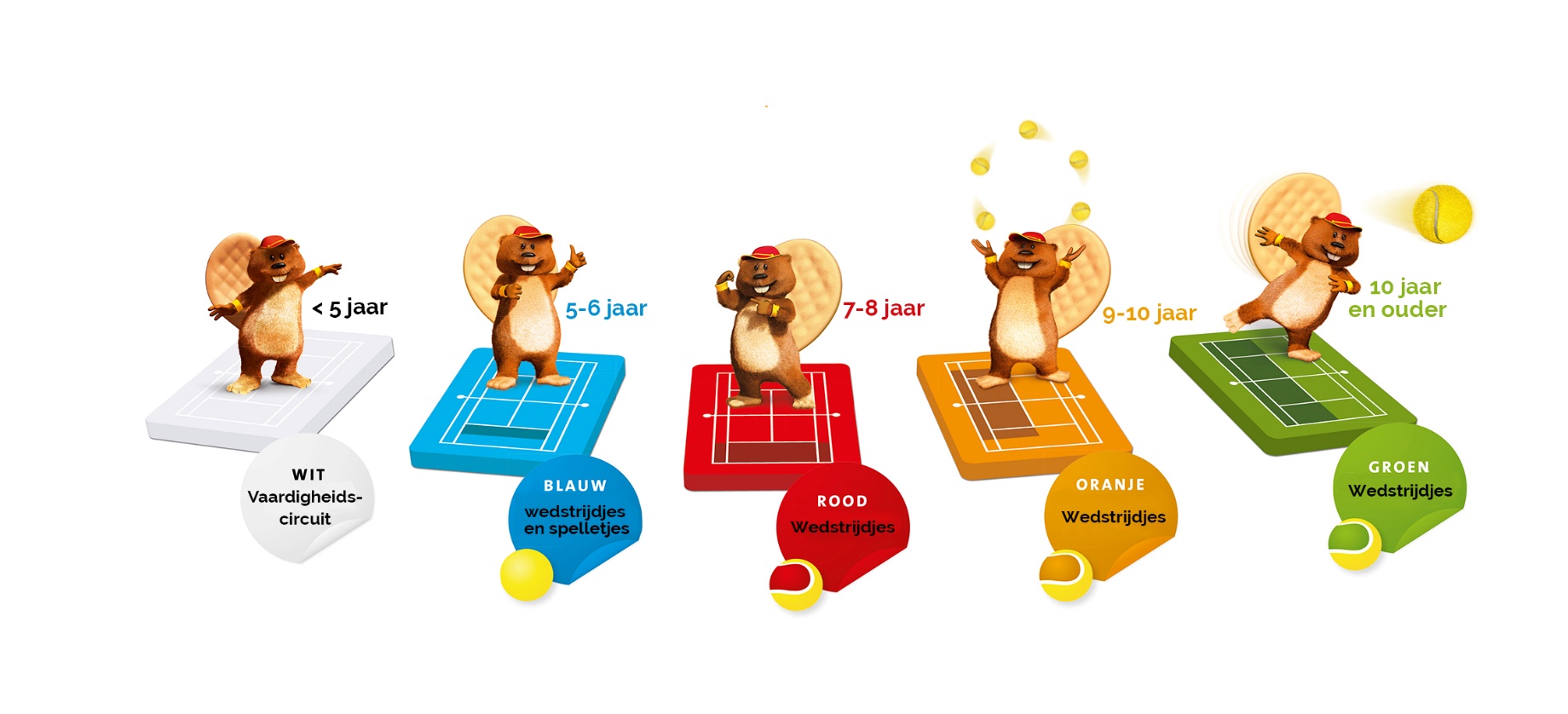 In tennis speelt je klassement een belangrijke rol, maar dit is voor jonge kinderen nog niet van toepassing. Nochtans is het belangrijk op iedere leeftijd een gevoel van vooruitgang te ervaren. De 5 KidsTenniskleuren zorgen ervoor dat er naar een doel kan gewerkt worden.WIT (3-5 jaar): In deze kleur gaan kinderen op een plezierige manier bewegen en spelen in een tenniswereld. Ze beleven plezier en maken vriendjes. De algemene motorische vorming wordt gestimuleerd met coördinatie-oefeningen en algemene bewegingservaring met een eerste aanzet voor de verschillende technieken. De focus op de ontwikkeling van 12 bewegingsvaardigheden (oa. werpen en vangen, glijden, springen en landen, zwaaien, dribbelen, wandelen en lopen, slaan).  Deze bewegingsvaardigheden zijn van belang voor de motorische ontwikkeling van kinderen en moeten al op jonge leeftijd geprikkeld worden. Bovendien vormen ze de basis om op latere leeftijd sportspecifieke vaardigheden te leren.BLAUW (5-6 jaar):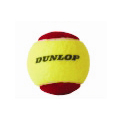 kennismaking met tennis via tennisspelletjesjuist contactpunt vindenveel spelen en plezier beleventijdens de les worden veel basisoefeningen tennis en coördinatie en spelletjes gedaan om gemakkelijker te leren tennissenROOD (7-9 jaar):Je bewegingen worden groter: je leert je slag voor te bereiden en uit te zwaaien.CoördinatieVeel spelen en plezier belevenDe eerste stappen in het spelen van echte wedstrijdenORANJE (9-10jaar):tactiek wordt belangrijker: je leert ‘diep' en ‘breed' spelen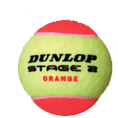 je leert met de bovenhandse opslag het punt te startenhet dubbelspel komt aan bodconditieveel spelen en plezierGROEN (10-12jaar):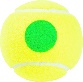 verfijnen van de slagentactiek toepassen, scoren, doen mislukken, ...sterk starten van het punt met de bovenhandse opslag en terugslagconditiementale vaardigheden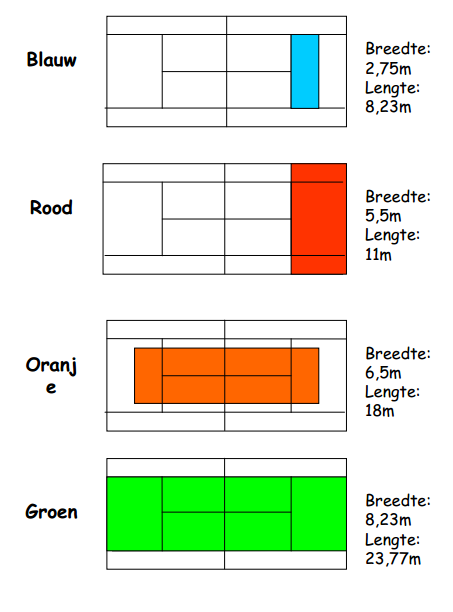 LichaamslengteRacketlengte in cmRacketlengte in inch91-95 cm43,217"102-106 cm48,319"112-117 cm53,321"123-127 cm58,423"128-132 cm61,024"133-138 cm63,525"139-143 cm6626"Vanaf 144 cm68,6 (standaardlengte)27"